MASTER ACADEMIQUEHARMONISEProgramme national Mise à jour 2022مواءمة عرض تكوين ماستر أكاديميI – Fiche d’identité du MasterConditions d’accès(Indiquer les spécialités de licence qui peuvent donner accès au Master)II – Fiches d’organisation semestrielles des enseignements de la spécialité Semestre 1Semestre 2Semestre 3   UE Découverte (S1, S2 et S3)Nano-technologieSûreté de fonctionnementGestion de la maintenanceBiotechnologieTechnologies Biomédicales Applications de la TélécommunicationVéhicules électriquesHydraulique et pneumatiqueCapteurs intelligentsVision intelligenteRobotique (Robotique mobile, Robotique humanoïde, Robotique de service, Robotique pour l’environnement, …)Traitement d’images et visionAutres...Semestre 4Stage en entreprise sanctionné par un mémoire et une soutenance.Ce tableau est donné à titre indicatifEvaluation du Projet de Fin de Cycle de MasterValeur scientifique  (Appréciation du jury) 				/6Rédaction du Mémoire (Appréciation du jury)				/4Présentation et réponse aux questions (Appréciation du jury)		/4Appréciation de l’encadreur						/3Présentation du rapport de stage (Appréciation du jury)		/3III - Programme détaillé par matière du semestre S1Semestre: 1Unité d’enseignement: UEF 1.1.1Matière: Systèmes linéaires multivariablesVHS: 67h30 (Cours: 3h00, TD: 1h30)Crédits: 6Coefficient: 3Objectifs de l’enseignement: L'objectif du cours est de donner une méthodologie pour la conception des différentes lois de commande pour les systèmes linéaires invariants multivariables, dans le contexte de l’approche d’état.Connaissances préalables recommandées: L’étudiant devra posséder les connaissances suivantes :Systèmes asservis linéairesSystèmes échantillonnés ;Contenu de la matière: Chapitre 1.  Introduction                                                                                                                    (2 Semaines)Objectifs de ce cours, Rappel sur le calcul matriciel, Rappel des notions de l’approche d’état, Différence entre SISO et MIMO.Chapitre 2.  Représentation d’état des systèmes multivariables (SM).	                      (2 Semaines)Définitions, Différentes représentations des systèmes, Résolution de l’équation d’état, Exemples d’applications Chapitre 3.  Commandabilité et Observabilité.	                                                                    (2 Semaines)Introduction, Critère de commandabilité de Kalman, Commandabilité de la sortie, Critère d’observabilité, Dualité entre la commandabilité et l’observabilité, Etude de quelques formes canoniques.Chapitre 4.  Représentation des SM par matrice de transfert.                                             (3 Semaines)Introduction, Passage d’une représentation d’état à la représentation par matrice de transfert, Méthode de Gilbert, Méthode des invariants : forme de Smith-McMillan, Méthode par réduction d’une réalisationChapitre 5.  Commande par retour d’état des SM.                                                                         (4 Semaines)Formulation du problème de placement de pôles par retour d’état, Méthodes de calculs pour les systèmes multivariables, Observateur d’état et commande par retour de sortie (i.e. avec observateur d’état) des SM. Commande non interactives des SM , Implémentation. Mode d’évaluation: Contrôle continu: 40% ; Examen: 60%.Références bibliographiques:De Larminat, Automatique, Hermès, 1995.B. Pradin, G. Garcia ; "automatique linéaire : systèmes multivariables", polycopies de cours, INSA de Toulouse, 2011.Caroline Bérard, Jean-Marc Biannic, David Saussié, ''La commande multivariable", Editions Dunod, 2012.G. F. Franklin, J. D. Powell and A. E. Naaeimi, Feedback Control Dynamique Systems. (Addison-Wesly, 1991.K. J. Astrôm, B. Wittenmark, Computer-Controlled Systems, Theory and design. Prentice Hall, New Jersy, 1990.W. M. Wonman, Linear Multivariable Control :A Geometric approach. Springer Verlag, New York, 1985.Hervé Guillard, Henri Bourlès, "Commandes des Systèmes. Performance & Robustesse. Régulateurs Monovariables Multivariables Applications Cours & Exercices Corrigés", Editions Technosup, 2012. Caroline Bérard ,  Jean-Marc Biannic ,  David Saussié, Commande multivariable, Dunod, Paris, 2012.Semestre: 1Unité d’enseignement: UEF 1.1.1Matière 1: Traitement du signal VHS: 45h00 (Cours: 1h30, TD: 1h30)Crédits: 4Coefficient: 2Objectifs de l’enseignement:Maîtriser les outils de représentation temporelle et fréquentielle des signaux et systèmes analogiques et numériques et effectuer les traitements de base tels que le filtrage et l'analyse spectrale numérique.Connaissances préalables recommandées: L’étudiant devra posséder les connaissances suivantes :Théorie du signalLes bases mathématiquesContenu de la matière: Chapitre 1. Rappels des principaux résultats de la théorie du signal 		           	             (2 Semaine) Signaux, séries de Fourier, transformée de Fourier et Théorème de Parseval, la convolution et la corrélation. Chapitre 2. Analyse et synthèse des filtres analogiques 				             (4 Semaines)Analyse temporelle et fréquentielle des filtres analogiques, filtres passifs et actifs, filtres passe bas du premier et second ordre, filtres passe haut du premier et second ordre, filtres passe bande, autres filtres (Tchebyshev, Butterworth).Chapitre 3. Échantillonnage des signaux 					            	             (1 Semaines)Du signal continu au signal numérique Échantillonnage, reconstruction et quantification.Chapitre 4 : Transformées discrètes et fenêtrage :De la Transformée de Fourier à temps discret (TFTD) à la Transformée de Fourier Discrète (TFD), la Transformée de Fourier rapide (FFT)   (3 Semaines)Chapitre 5 : Analyse et synthèse des filtres numériques                                                               (5 Semaines)    Définition gabarit de filtre    Les filtres RIF et RII    Les filtres Lattice   Synthèse des filtres RIF : méthode de la fenêtre   Synthèse des filtres numériques RII : Méthode bilinéaireMode d’évaluation:Contrôle continu:   40 % ;    Examen:   60 %.Références bibliographiques:  Francis Cottet, Traitement des signaux et acquisition de données - Cours et exercices corrigés, 4ième édition, Dunod, Paris, 2015.Tahar Neffati, Traitement du signal analogique : Cours, Ellipses Marketing, 1999.Messaoud Benidir, Théorie et traitement du signal : Méthodes de base pour l'analyse et le traitement du signal, Dunod, 2004.Maurice Bellanger, Traitement numérique du signal : Théorie et pratique, 9ième édition, Dunod, Paris, 2012.Étienne Tisserand Jean-François Pautex Patrick Schweitzer, Analyse et traitement des signaux méthodes et applications au son et à l’image 2ième édition, Dunod, Paris, 2008.Patrick Duvaut, François Michaut, Michel Chuc, Introduction au traitement du signal - exercices, corrigés et rappels de cours, Hermes Science Publications, 1996.Semestre: 1Unité d’enseignement: UEF 1.1.2Matière: Association convertisseurs-machinesVHS: 45h00 (Cours: 1h30, TD: 1h30)Crédits: 4Coefficient: 2Objectifs de l’enseignement: Etudier les différentes associations convertisseurs aux machines électriques tournantes afin de contrôler le couple et la vitesse d’un système.Connaissances préalables recommandées: L’étudiant devra posséder les connaissances suivantes :Electronique de puissance.Contenu de la matière: Chapitre 1.  Convertisseurs continu-alternatif                                                                         (4 Semaines)- Structures d'alimentation sans coupure,- Principe des convertisseurs MLI (PWM)Chapitre 2.  Moteur à courant continu :	                                                                           (2 Semaines)- Principe, structure et caractéristiques- Variation de vitesse..Chapitre 3.  Moteur à courant alternatif :	                                                                            (2 Semaines)- Principe, structure et caractéristiques- Variation de vitesse.Chapitre 4.  Association convertisseurs - machines :                                                          (4 Semaines)- Asservissement du couple et de la vitesse,-Variateurs de vitesse pour machines synchrones-Variateur de vitesse pour machine asynchronesChapitre 5.  Critères de choix et mise en œuvre d'un entraînement à vitesse variable.                                               (3 Semaines) Mode d’évaluation: Contrôle continu: 40% ; Examen: 60%.Références bibliographiques:F. LABRIQUE, G. SEGUIER, R. BAUSIERE, Volume 4 : La conversion continu-alternatif, Lavoisier TEC & DOC, 2° édition, 1992.Daniel Gaude, Electrotechnique tome 2 : Electronique de puissance, conversion électromagnétique, régulation et asservissement, Cours complet illustré de 97 exercices résolus, Eyrolles, 2014.Francis Milsant, Machines électriques (BTS, IUT, CNAM), vol. 3 : Machines synchrones et asynchrones, Ellipses Marketing, 1991.B.K. Bose, Power Electronics and AC drives, Prentice-Hall, 1986.EDF/TECHNO-NATHAN/GIMELEC, la vitesse variable, l’électronique maitrise le mouvement, Nathan, 1992. 1991.P. Mayé, Moteurs électriques industriels, Licence, Master, écoles d'ingénieurs, Dunod Collection : Sciences sup 2011.J. Bonal, G. Séguier, Entraînements électriques à vitesse variable. Volume 3, Interactions convertisseur-réseau et convertisseur-moteur-charge,  Tec & Doc, 2000.Semestre: 1Unité d’enseignement: UEF 1.1.2Matière 1: OptimisationVHS: 45h00 (Cours: 1h30, TD: 1h30)Crédits: 4Coefficient: 2Objectifs de l’enseignement:L’objectif de cours est de maîtriser les techniques  d’optimisations complexes rencontrées dans la direction de grands systèmes de production, de machines et de matériaux, dans l'industrie, le commerce et l'administration. Le but est d'apporter une aide à la prise de décision pour avoir des performances maximales.Connaissances préalables recommandées: L’étudiant devra posséder les connaissances suivantes :Mathématiques.Contenu de la matière: Chapitre 1. Rappels mathématiques ((Positivité, Convexité, Minimum, Gradient et Hessien) (2 Semaines)Chapitre2.  Optimisation sans contraintes - méthodes locales                                             (3 Semaines)       Méthodes de recherche unidimensionnelle        Méthodes du gradient        Méthodes des directions conjuguées        Méthode de Newton       Méthode de Levenberg-Marquardt       Méthodes quasi-Newton Chapitre3.  Optimisation sans contraintes - méthodes globales                                         (3 Semaines)       Méthode du gradient projeté       Méthode de Lagrange-Newton pour des contraintes inégalité       Méthode de Newton projetée (pour des contraintes de borne)       Méthode de pénalisation       Méthode de dualité : méthode d’UzawaChapitre4.  Programmation linéaire                                                                                                 (3 Semaines)Chapitre 5. Programmation non linéaire                                                                                        (4 Semaines)Mode d’évaluation:Contrôle continu:   40 % ;    Examen:   60 %.Références bibliographiques: (Si possible) Stephen Boyd, Lieven Vandenberghe Convex Optimization, Cambridge University Press, 2004.Michel Bierlaire, Optimization : principles and algorithms, EPFL, 2015.Jean-Christophe Culioli, Introduction à l'optimisation, Ellipses, 2012.Rémi Ruppli, Programmation linéaire : Idées et méthodes, Ellipses, 2005.Pierre Borne, Abdelkader El Kamel, Khaled Mellouli, Programmation linéaire et applications : Eléments de cours et exercices résolus, Technip, 2004.Semestre: 1Unité d’enseignement: UEM 1.1Matière: Techniques d’IdentificationVHS: 37h30 (Cours: 1h30, TP: 1h00)Crédits: 3Coefficient: 2Objectifs de l’enseignement: Ce cours permet de maîtriser les techniques modernes de l'automatique pour l'identification et l'estimation des modèles des systèmes, sur les plans des principes théoriques et de la mise en œuvre pratique à l'aide de nombreux exemples.Connaissances préalables recommandées: L’étudiant devra posséder les connaissances suivantes :Electronique de puissance.Contenu de la matière: Chapitre 1. Rappel : Identification basée sur l'erreur d'équation: méthode de moindre carré (paramétrisation linéaire).                                                                                                 (2 Semaines)Chapitre 2. Méthode des variables instrumentales                                                 (2 semaine)Chapitre 3. Méthode de l’erreur de prédiction                                                            (5 Semaines)  Structures sans modèle du bruit   Structures avec modèle du bruit   Minimisation de l’erreur de prédiction   Analyse fréquentielle de l’erreur de prédiction Chapitre 4.Identification boucle fermée                                                                        (1 Semaine)  Identiﬁcation sans excitation externe   Identiﬁcation avec excitation externe Chapitre 5.Aspects pratiques de l’identification                                                         (3 Semaines)   Conditionnement des signaux    Choix de la période d’échantillonnage    Choix du signal d’excitation    Estimation de l’ordre Chapitre 6.Validation du model                                                                                    (2 Semaines)    Validation par rapport au but escompté     Validation du modèle avec des données expérimentales     Validation par des méthodes statistiques     Validation par des méthodes heuristiquesTP Techniques d’identification :TP1 : Méthode de moindre carré TP2 : Méthode des variables instrumentalesTP3 : Méthode de l’erreur de prédictionTP4 : Méthode de l’erreur de prédictionTP5 : Identification boucle fermée                                                                        TP6 : Validation du modèleMode d’évaluation:Contrôle continu:   40 % ;    Examen:   60 %.Références bibliographiques:  Etienne DOMBRE, Wisama KHALIL, Modélisation, identification et commande des robots , éditeur HERMÈS / LAVOISIER, , 1999.E. Walter, L. Pronzato : Identification de modèles paramétriques, Masson, 1997.Ioan Landau, Identification des systèmes, Hermes Science Publications, 1998. Bruno Despres, Lois De Conservations Euleriennes, Lagrangiennes Et Methodes Numeriques (Mathematiques & Applications), Springer, 2010Michel Vergé, Daniel Jaume, Modélisation structurée des systèmes avec les Bond Graphs, TECHNIP, 2003.P. Borne et al. Modélisation et identification des processus. Technip, Paris, 1993.J. Richalet. Pratique de l'identification. Hermes, Paris, 1991.Semestre: 1Unité d’enseignement: UEM 1.1Matière: TP Systèmes linéaires multivariablesVHS: 22h30 (TP: 1h30)Crédits: 2Coefficient: 1Objectifs de l’enseignement: l'objectif est de donner une méthodologie pour la conception des différentes lois de commande pour les systèmes linéaires invariants multivariables, à savoir : la commande par retour d’état et de sortie.Connaissances préalables recommandées Des connaissances préalables en algèbre linéaire, systèmes asservis linéaires Multivariables.Contenu de la matière: TP1 Introduction à Matlab TP2 Représentation d’état des systèmes multivariables TP3  Commandabilité et Observabilité.	TP4  Représentation des SM par matrice de transfert.                                               TP5  Commande par retour d’état des SM.   TP6 : Observation d'état des SM                                                                      Mode d’évaluation : 100% évaluation continue Semestre: 1Unité d’enseignement: UEM 1.1Matière: TP Traitement du signal/ TP OptimisationVHS: 22h30 (TP: 1h30)Crédits: 2Coefficient: 1Objectifs de l’enseignement: Pour le TP TS, Consolider  les  connaissances  acquises   pendant  le  cours  de  la  matière  "Traitement du signal"  par  des  travaux  pratiques   pour  mieux  comprendre  et assimiler le contenu de cette matière. Pour le TP optimisation,  permettre aux étudiants d’exploiter et de maitriser les notions théoriques étudiées au cours.Connaissances préalables recommandées Contenu du coursContenu de la matière: TP Traitement du signal : TP 1  Représentation de signaux et applications de la transformée de Fourier sous MatlabTP 2  Filtrage AnalogiqueTP3  Transformée de Fourrier DiscrèteTP 4  Filtrage Numérique RIITP5  Filtrage Numérique RIFTP Optimisation :            TP1 Introduction à Matlab           TP2  Optimisation sans contraintes            TP3  Optimisation sans contraintes            TP4  Programmation linéaire                                                                                                            TP5 Programmation non linéaire                                                                                        Mode d’évaluation : 100%  évaluation continue Semestre: 1Unité d’enseignement: UEM 1.1Matière: TP Association convertisseurs-machinesVHS: 22h30 (TP: 1h30)Crédits: 2Coefficient: 1Objectifs de l’enseignement: Ce TP permettra à l’étudiant la mise en pratique et la consolidation des connaissances acquises dans le module D’association convertisseurs-machines.Connaissances préalables recommandées Contenu du cours.Contenu de la matière: TP 1  Convertisseurs continu-alternatif                                                                     TP 2  Variateur de vitesse pour Moteur à courant continu TP 3  Variateur de vitesse pour Moteur à courant alternatif TP 4.  Variateur de vitesse pour machines synchrones     TP 5.  Variateur de vitesse pour machines asynchrones    Mode d’évaluation : 100% évaluation continue Semestre: 1Unité d’enseignement: UET 1.1Matière 1: Anglais technique et terminologieVHS: 22h30 (Cours: 1h30)Crédits: 1Coefficient: 1Objectifs de l’enseignement:Initier l’étudiant au vocabulaire technique. Renforcer ses connaissances de la langue. L’aider à comprendre et à synthétiser un document technique. Lui permettre de comprendre une conversation en anglais tenue dans un cadre scientifique.Connaissances préalables recommandées: Vocabulaire et grammaire de base en anglaisContenu de la matière: - Compréhension écrite : Lecture et analyse de textes relatifs à la spécialité.- Compréhension orale : A partir de documents vidéo authentiques de vulgarisation scientifiques, prise de notes, résumé et présentation du document.- Expression orale : Exposé d'un sujet scientifique ou technique, élaboration et échange de messages oraux (idées et données), Communication téléphonique, Expression gestuelle.- Expression écrite : Extraction des idées d’un document scientifique, Ecriture d’un message scientifique, Echange d’information par écrit, rédaction de CV, lettres de demandes de stages ou d'emplois.Recommandation :Il est vivement recommandé au responsable de la matière de présenter et expliquer à la fin de chaque séance (au plus) une dizaine de mots techniques de la spécialité dans les trois langues (si possible) anglais, français et arabe.Mode d’évaluation:Examen:    100%.Références bibliographiques :P.T. Danison, Guide pratique pour rédiger en anglais: usages et règles, conseils pratiques, Editions d'Organisation 2007A.Chamberlain, R. Steele, Guide pratique de la communication: anglais, Didier 1992R. Ernst, Dictionnaire des techniques et sciences appliquées: français-anglais, Dunod 2002.J. Comfort, S. Hick, and A. Savage, Basic Technical English, Oxford University Press, 1980E. H. Glendinning and N. Glendinning, Oxford English for Electrical and Mechanical Engineering, Oxford University Press 1995T. N. Huckin, and A. L. Olsen, Technical writing and professional communication for nonnative speakers of English, Mc Graw-Hill 1991 J. Orasanu, Reading Comprehension from Research to Practice, Erlbaum Associates 1986.III - Programme détaillé par matière du semestre S2Semestre: 2Unité d’enseignement: UEF 1.2.1Matière 1: Systèmes non linéairesVHS: 67h30 (Cours: 3h00, TD: 1h30)Crédits: 6Coefficient: 3Objectifs de l’enseignement:L'objectif de ce cours est : de sensibiliser les étudiants aux problèmes de stabilité des systèmes non linéaires et de leur fournir des outils mathématiques d'analyse, d'introduire des méthodes de commandes non linéaires comme les techniques fondées sur la géométrie différentielle et l'approche par les modes glissants. Les méthodologies présentées font appel aussi bien aux représentations temporelles qu'aux représentations fréquentielles.Connaissances préalables recommandées: L’étudiant devra posséder les connaissances suivantes :Théorie du signalLes bases mathématiquesContenu de la matière: Chapitre 1 : Introduction :	(1 Semaines) Non linéarité statiques et Points d’Equilibres, exemples des systèmes non linéaires.Le pendule simple. L'oscillateur électrique non linéaire. Les cycles limites. Orbites chaotiques. Le pendule chaotique. Le pendule polaire. La grue. 
Chapitre2 : Plan de phase :								(3 Semaines)Systèmes du second ordre. Construction du portrait de phase. Elimination du temps implicite / explicite. Méthode des isoclines. Oscillateur de Van der Pol. Rappel systèmes linéaires : charactérisation des orbites par les valeures propres. Index des points singuliers. Le théorème de l'index. Le théorème de Poincaré-Bendixson. La condition de Bendixson.
Chapitre 3 : Méthode du premier harmonique : 					(3 Semaines)Hypothèses. Décomposition en harmoniques. Equivalent du premier harmonique. Non-linéarités communes. Saturation. Zone morte. Relais. Hystérèse. Système et régulateur linéaires. Critère de Nyquist. Gain complexe supplémentaire. Critère de Nyquist modifié. Estimation des paramètres du cycle limite. Equivalent indépenant de la fréquence. Fiabilité de l'analyse par le premier harmonique.
Chapitre 4 : Fondements de la théorie de Lyapunov:				(2 Semaines)Stabilité : définition intuitive. Notion de distance. Stabilité: définition formelle. Stabilité asymptotique. Méthode directe de Lyapunov. Fonction définie positive. Fonction de Lyapunov. Exemple: robot. Théorème de stabilité locale. Stabilité exponentielle. Stabilité globale. Fonction de Lyapunov pour les systèmes linéaires. Stabilité locale et linéarisation. Inconvénients de la méthode indirecte. Théorème d'invariance de LaSalle. Méthode de Krasovskii. Méthode du gradient variable. Instabilité et le théorème de Chetaev. 
Chapitre 5 : Théorie de la Passivité : 						(2 Semaines)
Intuition. Système statique. Fonction de stockage. Connection parallèle / série / par feedback. Passivité et système linéaires SISO. Système réel positif. Lien entre Lyapunov et système réel positif. Théorème de Kalman-Yakubovich-Popov. Stabilité absolue. Conjecture d'Aizerman. Critère du cercle. Critère de Popov.
Chapitre 6 : Notion de géométrie différentielle : 					(3Semaines)
Champ de vecteur. Espace dual. Covecteur. Le gradient vu comme un champ de covecteurs. Dérivée de Lie. Crochet de Lie. Difféomorphisme. Le théorème de Frobenius. Famille involutive. Conditions de linéarisation. Retour à l'exemple du robot à joint flexible. 
Chapitre 7. Commande de systèmes non-linéaires                                                         (3Semaines)  1. Généralités  2. Commande par linéarisation  3. Commande par modes glissantsMode d’évaluation:Contrôle continu:   40 % ;    Examen:   60 %.Références bibliographiques:  Ph. Müllhaupt, Introduction à l'analyse et à la commande des systèmes non linéaires, PPUR, 2009.Gille, J.C., Decaulne, P., Pelegrin, M., Méthodes d'étude des systèmes asservis non linéaires, Dunod, 1975.Atherton, D.P., 'Nonlinear Control Engineering. Describing Function Analysis and Design', Van Nostrand Reinhold Company, 1975.Utkin, V.I., 'Sliding modes and their application to variable structure systems', MIR Publishers, 1978.Khalil, H.K., 'Nonlinear systems', Prentice Hall, Englewood Cliffs, NJ, 1980.Nijmeijer, H., Van der Shaft. A.J., 'Nonlinear dynamical control systems', Springer Verlag, 1990.Isidori, A., 'Nonlinear control systems.', Springer Verlag, 1995.Yves Granjon, Automatique - Systèmes linéaires, non linéaires - 2e édition: Cours et exercices corrigés, Dunod; Édition : 2e édition, 2010.RASVAN Vladimir, STEFAN Radu, Systèmes non linéaires : théorie et applications, Lavoisier, 2007.J.-C. Chauveau, Systèmes asservis linéaires et non linéaires: Exercices et problèmes résolus, Educalivre, 1995.Philippe Müllhaupt, Introduction à l'analyse et à la commande des systèmes non linéaires, PPUR, 2009.Semestre: 2Unité d’enseignement: UEF 1.2.1Matière: Commande optimaleVHS: 45h00 (Cours: 1h30, TD: 1h30)Crédits: 4Coefficient: 2Objectifs de l’enseignement: L'objectif du cours est de présenter les aspects théoriques et numériques de cette discipline, ainsi que des applications dans des domaines très divers. Connaissances préalables recommandées: L’étudiant devra posséder les connaissances suivantes :Systèmes asservis linéairesSystèmes échantillonnés ;Contenu de la matière: Chapitre 1.  Introduction : Problème de commande optimale (1 Semaines)Chapitre 2. Commande en temps minimal  (3 Semaines)Chapitre 3. Commande Linéaire Quadratique  (4 Semaines)Chapitre 4. Commande Linéaire Quadratique Gaussienne  (4 Semaines)Chapitre 5. Méthodes numériques en contrôle optimal  (3 Semaines). Mode d’évaluation: Contrôle continu: 40% ; Examen: 60%.Références bibliographiques:ABOU-KANDIL Hisham, La commande optimale des systèmes dynamiques, Lavoisier, 2004.Michel Dion, Dumitru Popescu, Commande optimale - Conception optimisée des systèmes, Diderot Editeur Arts Sciences, 1996.Bernard Pradin, Germain Garcia, Modélisation, analyse et commande des systèmes linéaires   Presse universitaires du Mirail, 2009.Edouard Laroche, Bernard Bayle, Commande Optimale, polycopié, 2007-2008Pierre-Olivier Malaterre, Modélisation, analyse et commande optimale LGR d’un canal d’irrigation, Cemagref, 1994.Maïtine Bergounioux, Optimisation et contrôle des systèmes linéaires : Cours et exercices corrigés, Dunod, 2001.Semestre:2Unité d’enseignement: UEF 1.2.2Matière: Electronique appliquéeVHS: 45h00 (Cours: 1h30, TD: 1h30)Crédits: 4Coefficient: 2Objectifs de l’enseignement:Faire découvrir à l'étudiant d’autres fonctions principales de l’électronique. L’étudiant doit dans un premier temps pouvoir identifier le type et la fonction d’un composant électronique dans un système globale (même en industrie).  Il doit ensuite pouvoir effectuer des mesures sur un circuit électronique (possibilité de modifications ou dépannage).  Il doit pouvoir apporter une solution aux situations problèmes (concevoir et réaliser des circuits électroniques analogiques).Connaissances préalables recommandées:L’étudiant devra posséder les connaissances suivantes :Electronique fondamentale Electronique de puissanceContenu de la matière: Chapitre 1 : Rappel sur le transistor en commutation et charge et décharge d’un condensateur                                                       (1 semaines)Chapitre 2 : L’amplificateur opérationnel et montages à base de l’AO                                      (2 semaines)Fonctionnement en mode linéaireFonctionnement en mode non linéaireChapitre 3 : Génération d'Impulsions (signaux)                                                                 (3 semaines)
       -   Astable (à AOP , à NE555 , à portes logiques)
       -   Monostable (à AOP , à NE555 , à portes logiques)
       -   Trigger de schmitt (à AOP).Chapitre 4 : Convertisseur CAN, CNA                                                                                                   (3 semaines)Chapitre 5 : Etude des Filtres actifs                                                                                                       (2 semaine)Chapitre 6 : Introduction aux principes de réalisation de circuits imprimés PCB                  (4 semaines)Technologie de réalisation de PCBRègles de réalisation (routage, multicouches)Mode d’évaluation:Contrôle continu: 40% ; Examen: 60%. Références bibliographiques:Yves Granjon, Bruno Estibals, Serge Weber, Electronique - Tout le cours en fiches, Collection: Tout le cours en fiches, Dunod, 2015 .Albert Paul Malvino, David J. Bates Principes d'électronique, Cours et exercices corrigés, 8ème édition, Dunod, 2016.Charles Adams Platt, Xavier Guesnu, Eric Bernauer, Antoine Derouin, L'électronique en pratique : 36 expériences ludiques , Eyrolles, 2013.François de Dieuleveult, Hervé Fane, Principes et pratique de l'électronique, tome 1 : Calcul des circuits et fonctions, Dunod, 1997.François de Dieuleveult, Hervé Fanet Principes et pratique de l'électronique, tome 2 : Fonctions numériques et mixtes, Dunod, 1997.Christophe François, Romain Dardevet, Patrick Soleilhac, Génie Électrique : Électronique Analogique Électronique Numérique Exercices et Problèmes Corrigés,  Ellipses Marketing 2006.Mohand Mokhtari Electronique Appliquée, Electromécanique sous Simscape & Sim Power Systems (Matlab/Simulink), Springer-Verlag Berlin and Heidelberg GmbH & Co 2012.P. Mayeux, « Apprendre l'électronique par l'expérimentation et la simulation », ETSF, 2006.Semestre: 2Unité d’enseignement: UEF 1.2.2Matière 1: API et supervision VHS: 45h00 (Cours: 1h30, TD: 1h30)Crédits: 4Coefficient: 2Objectifs de l’enseignement:A l’issue de la matière, l’étudiant doit être capable de définir les outils de programmation et de supervision permettant la réalisation d’un automatisme de commande à partir d’un cahier de charges, puis choisir le matériel et la configuration nécessaire pour la réalisation. Concevoir un programme et mettre en œuvre un automatisme industriel.Connaissances préalables recommandées: L’étudiant devra posséder les connaissances suivantes :Automates programmables industriels.ProgrammationContenu de la matière: Chapitre 1 : Les automates programmables industriels                                                         (3 semaines)- Structure de l’unité centrale : architecture, mémoire.- Les différents types de données API- Modules d'entrées / sorties TOR, - Modules d'entrées / sorties analogiques, - Modules métiers- Cartes de régulation PID (Principe de la régulation PID. • Différents types de boucles de régulation (Simple, cascade, mixte))- Cartes de commande d'axe- Cartes de comptage rapideChapitre 2 : Langages de programmation: Norme IEC 1131-3                                           (5 semaines)-  Logique câblée - Logique programmée- Les langages de programmation (LD, SFC, FBD, ST et IL)- Opérations arithmétiques et logiquesChapitre 3 : Blocs et fonctions                                                                                                           (3 semaines)- Organisation de la mémoire programme, Organisation de la mémoire de données (mémentos, DB).- Analyse de structure de programme - Notion de bloc - Programmation de blocs de programmes, de fonctions, d’organisation et de données.Chapitre 4 : Interface Homme-Machine et supervision                                            (4 semaines)Introduction : Objectifs de la supervision        •  Rôle et principe des HMI         •  Transmission des données entre HMI et CPU de l’automate         •  Modes de transmission (parallèle, série, Half ou Full duplex).        •  Normes de transmission d’information(BC20mA, RS232, RS422, MODEM,…) Mise en œuvre d’une communication TD 200 et automate S7-300        • Câblage de la liaison série (problèmes, solutions,…)        • Exemple : Application sur des HMI (SIEMENS TD200 / OP3)   Mode de Configuration des différents types des HMI    Configuration d’un terminal   Mise en œuvre d’une application, exemple pratique SUR HMI STANDARD EXOR GRAPHIQUE Mode d’évaluation:Contrôle continu:   40 % ;    Examen:   60 %.Références bibliographiques:  Frank Petruzella LogixPro PLC Lab Manual for Programmable Logic Controllers 5th Edition, McGraw-Hill Education; 5 edition, 2016Su Chen Jonathon Lin Programmable Logic Controllers Hardcover – July 20, 2016, Industrial Press; First Edition, Coursepack edition, 2016.Dag H. Hanssen, Programmable Logic Controllers: A Practical Approach to IEC 61131-3 using CoDeSys 1st Edition, Wiley; 1 edition, 2015. Samuel Guccione, James McKirahan Human Machine Interface: Concepts and Projects, Industrial Press, Inc. (June 1, 2016.Khaled Kamel, Eman Kamel Programmable Logic Controllers: Industrial Control 1st Edition, McGraw-Hill Education; 1 edition,  2013. William Bolton, « Les automates programmables industriels », 2e éd, Dunod, 2015.Manuel, SIMATIC HMI WinCC, Tome 1 / 2, Edition Août 1999SIMATIC HMI Device TP 177A, TP 177B, OP 177B (WinCC flexible) Operating Instructions, Siemens, Edition, 2008.Semestre: 2Unité d’enseignement: UEM 1.2Matière: Concepts et langage de Programmation graphiqueVHS: 37h30 (Cours: 1h30, TP: 1h00)Crédits: 3Coefficient: 2Objectifs de l’enseignement: Ce cours permettra à l’étudiant de se familiariser avec l’environnement de programmation graphique LabVIEW et avec les fonctionnalités LabVIEW de base, pour construire des applications d’acquisition de données et de contrôle d’instruments.Connaissances préalables recommandées: L’étudiant devra posséder les connaissances suivantes :Notions de base sur la programmationContenu de la matière: Chapitre 1 : Initiation aux instruments virtuels de LabVIEW, Vocabulaire LabVIEW, Environnement LabVIEW, Composants d’une application LabVIEW, Outils de programmation LabVIEW                                                                                                                            (2 semaine)Chapitre 2 : Personnalisation d’un VI                                                                               (2semaine)Chapitre 3 : Analyse et enregistrement d’un signal                                                           (2 semaine)Chapitre 4 : Matériel : acquisition de données et communication avec des instruments (Windows)                                                                                                                                                              (2 semaines)Chapitre 5 : Boucles, registres à décalage et  Boucles, registres à décalage et introduction aux graphiques, Tableaux et fichiers, Fonctions des tableaux et  Fonctions des tableaux et graphiques (4 semaines)Chapitre 6 : Chaînes de caractères, clusters et  Chaînes de caractères, clusters et traitement d’erreurs, Structures Condition et Séquence, Boîte de calcul et Variables                       (3 semaines)TP LabVIEW :TP1 : Initiation programmationTP2 : Calculs sous LabVIEWTP3 : Acquisition et génération de signauxTP4 : Boucles et structuresTP5 : Tableaux et graphesTP6 : Chaînes de caractèresTP7 : Communication avec un instrumentMode d’évaluation:Contrôle continu:   40 % ;    Examen:   60 %.Références bibliographiques:  Francis Cottet, Michel Pinard, Luc Desruelle, LabVIEW,  Programmation et applications,  3ème édition, Dunod/L'Usine Nouvelle, 2015. Nadia Martaj, Mohand Mokhtari, Apprendre et maîtriser LabVIEW par ses applications, Springer, 2014.Thierry Royant LabVIEW, Bases de programmation et applications,  Casteilla, 2005.  Robert H. Bishop,  LabVIEW 2009 Student Edition, Prentice Hall, 2009.Semestre 2Unité d’enseignement : UEM1.2Matière TP Systèmes non linéaires/ TP Commande optimaleVHS: 22h30 (TP: 1h30)Crédits :2Coefficient :1Objectifs de l’enseignement:        TP SNL : Montrer la différence entre le comportement dynamique des systèmes linéaires et non linéaires. Montrer la notion d’un point d’équilibre. Montrer par simulation l’intérêt du plan de phase. Synthèse des systèmes non linéaires.             TP Commande optimale,  permettre aux étudiants d’exploiter et de maitriser les notions théoriques étudiées au cours.Connaissances préalables recommandées Matlab/Simulink. Principe de la physique pour la modélisation des systèmes mécaniques, électriques, hydrauliques, pneumatique, robotique, etc… Contenu de la matièreSystèmes Non Linéaires : TP 1: Simulation avancée sur MatlabTP 2 : Simulation des points d’équilibre des quelques systèmes non linéairesTP 3 : Simulation de quelques systèmes non linéaires dans le plan de phaseTP4 : Simulation du pendule inverse en boucle ouverte TP5 : Simulation de la commande linéarisante       TP6 : Commande par modes glissantsContenu de la matière Commande optimale :              TP1 : Introduction à Matlab             TP1 : Commande par retour d’état et observateurs                TP2 : Commande optimale à temps minimal.             TP3 : Commande linéaire-quadratique, applications à la régulation               TP4 : Méthodes numériques en commande optimale Mode d’évaluation : 100% évaluation continueSemestre: 2Unité d’enseignement: UEM 1.2Matière: TP Electronique appliquéeVHS: 22h30 (TP: 1h30)Crédits: 2Coefficient: 1Objectifs de l’enseignement: Le but des travaux pratiques est de donner aux étudiants la possibilité de réaliser des montages électroniques sur plaquette d'essai et de valider ensuite leur fonctionnement au  moyen d'appareils de mesure.Connaissances préalables recommandées Contenu du cours.Contenu de la matière TP Electronique appliquée : TP1 : Etude de l’amplificateur à transistor à effet de champ FET et MOS : TP2 : Les amplificateurs opérationnelsTP3: Etude d'un exemple de circuit CAN, Etude d'un exemple de circuit CNA.TP4 : Les oscillateurs              TP5 : Filtres actifs (passe bas, passe haut…)TP6 : Réalisation d’un montage électronique :Le responsable de cette matière aussi bien que l’étudiant sont libres de proposer la réalisation d’autres montages.Mode d’évaluation : 100% évaluation continue Semestre: 2Unité d’enseignement: UEM 1.2Matière: TP API et supervisionVHS: 22h30 (TP: 1h30)Crédits: 2Coefficient: 1Objectifs de l’enseignement: Ce TP permettra à l’étudiant la mise en pratique et la consolidation des connaissances acquises dans le module API et supervision.Connaissances préalables recommandées Contenu du coursContenu de la matière: Prévoir quelques TPs en relation avec le matériel disponible.Mode d’évaluation : 100% évaluation continue Semestre : 2Unité d’enseignement : UET 1.2Matière : Respect des normes et des règles d’éthique et d’intégrité.VHS : 22h30 (Cours : 1h30)Crédit : 1Coefficient : 1Objectifs de l’enseignement:Développer la sensibilisation des étudiants au respect des principes éthiques et des règles qui régissent la vie à l’université et dans le monde du travail. Les sensibiliser au respect et à la valorisation de la propriété intellectuelle. Leur expliquer les risques des maux moraux telle que la corruption et à la manière de les combattre,  les alerter sur les enjeux éthiques que soulèvent les nouvelles technologies et le développement durable. Connaissances préalables recommandées : Ethique et déontologie  (les fondements)Contenu de la matière :Respect des règles d’éthique et d’intégrité,  Rappel sur la Charte de l’éthique et de la déontologie du MESRS : Intégrité et honnêteté. Liberté académique. Respect mutuel. Exigence de vérité scientifique, Objectivité et esprit critique. Equité. Droits et obligations de l’étudiant, de l’enseignant, du personnel administratif et technique, 2. Recherche intègre et responsableRespect des principes de l’éthique dans l’enseignement et la rechercheResponsabilités dans le travail d’équipe : Egalité professionnelle de traitement. Conduite contre les discriminations. La recherche de l'intérêt général. Conduites inappropriées dans le cadre du travail collectif Adopter une conduite responsable et combattre les dérives : Adopter une conduite responsable dans la recherche. Fraude scientifique. Conduite contre la fraude. Le plagiat (définition du plagiat, différentes formes de plagiat, procédures pour éviter le plagiat involontaire, détection du plagiat, sanctions contre les plagiaires, …). Falsification et fabrication de données.Ethique et déontologie dans le monde du travail :Confidentialité juridique en entreprise. Fidélité à l’entreprise. Responsabilité au sein de l’entreprise, Conflits d'intérêt. Intégrité (corruption dans le travail, ses formes, ses conséquences, modes de lutte et sanctions contre la corruption)B- Propriété intellectuelleI- Fondamentaux de la propriété intellectuelle   				Propriété industrielle. Propriété littéraire et artistique. Règles de citation des références (ouvrages, articles scientifiques, communications  dans un congrès, thèses, mémoires, …)II- Droit d'auteur								Droit d’auteur dans l’environnement numérique		Introduction. Droit d’auteur des bases de données, droit d’auteur des logiciels.Cas spécifique des logiciels libres.Droit d’auteur dans l’internet et le commerce électronique Droit des noms de domaine. Propriété intellectuelle sur internet. Droit du site de commerce électronique. Propriété intellectuelle et réseaux sociaux.BrevetDéfinition. Droits dans un brevet. Utilité d’un brevet. La brevetabilité. Demande de brevet en Algérie et dans le monde.III- Protection et valorisation de la propriété intellectuelle		Comment protéger la propriété intellectuelle. Violation des droits et outil juridique. Valorisation de la propriété intellectuelle. Protection de la propriété intellectuelle en Algérie.C. Ethique, développement durable et nouvelles technologiesLien entre éthique et développement durable, économie d’énergie,  bioéthique et nouvelle technologies  (intelligence artificielle, progrès scientifique,  Humanoïdes, Robots, drones,  Mode d’évaluation :Examen : 100 % Références bibliographiques:Charte d’éthique et de déontologie universitaires, https://www.mesrs.dz/documents/12221/26200/Charte+fran__ais+d__f.pdf/50d6de61-aabd-4829-84b3-8302b790bdceArrêtés N°933 du 28 Juillet 2016 fixant les règles relatives à la prévention et la lutte contre le plagiatL'abc du droit d'auteur, organisation des nations unies pour l’éducation, la science et la culture (UNESCO)E. Prairat, De la déontologie enseignante. Paris, PUF, 2009.Racine L., Legault G. A., Bégin, L., Éthique et ingénierie, Montréal, McGraw Hill, 1991. Siroux, D., Déontologie : Dictionnaire d’éthique et de philosophie morale, Paris, Quadrige, 2004, p. 474-477. Medina Y., La déontologie, ce qui va changer dans l'entreprise, éditions d'Organisation, 2003.Didier Ch., Penser l'éthique des ingénieurs, Presses Universitaires de France, 2008. Gavarini L. et Ottavi D., Éditorial. de l’éthique professionnelle en formation et en recherche, Recherche et formation, 52 | 2006, 5-11.Caré C., Morale, éthique, déontologie. Administration et éducation, 2e trimestre 2002, n°94.Jacquet-Francillon, François. Notion : déontologie professionnelle. Le télémaque, mai 2000, n° 17Carr, D. Professionalism and Ethics in Teaching. New York, NY Routledge. 2000.Galloux, J.C., Droit de la propriété industrielle. Dalloz 2003.Wagret F. et J-M., Brevet d'invention, marques et propriété industrielle. PUF 2001Dekermadec, Y., Innover grâce au brevet: une révolution avec internet. Insep 1999AEUTBM. L'ingénieur au cœur de l'innovation. Université de technologie Belfort-MontbéliardFanny Rinck  et léda Mansour, littératie à l’ère du numérique : le copier-coller chez les étudiants, Université grenoble 3  et  Université paris-Ouest Nanterre la défense Nanterre, FranceDidier DUGUEST IEMN, Citer ses sources,  IAE Nantes 2008Les logiciels de détection de similitudes : une solution au plagiat électronique?   Rapport du Groupe de travail sur le plagiat électronique présenté au Sous-comité sur la pédagogie et les TIC de la CREPUQEmanuela Chiriac, Monique Filiatrault et André Régimbald, Guide de l’étudiant: l’intégrité intellectuelle plagiat, tricherie et fraude…  les éviter et, surtout, comment bien citer ses sources, 2014.Publication de l'université de Montréal, Stratégies de prévention du plagiat, Intégrité, fraude et plagiat, 2010.Pierrick Malissard, La propriété intellectuelle : origine et évolution, 2010.Le site de l’Organisation Mondiale de la Propriété Intellectuelle www.wipo.inthttp://www.app.asso.fr/III - Programme détaillé par matière du semestre S3Semestre: 3Unité d’enseignement: UEF 2.1.1Matière 1: Commande prédictive et adaptativeVHS: 67h30 (Cours: 3h00, TD: 1h30)Crédits: 6Coefficient: 3Objectifs de l’enseignement:Ce cours est constitué de deux parties. La première partie concerne la commande prédictive, elle présente les différents types de cette commande et leur mise en œuvre. La deuxième partie traite la commande adaptative, elle présente les éléments essentiels  permettant de mettre en œuvre cette commande.Connaissances préalables recommandées: L’étudiant devra posséder les connaissances suivantes :Systèmes asservis linéairesSystème asservis non linéairesContenu de la matière: Commande prédictiveChapitre 1 : Principes de la commande prédictive                                                                   (1 semaine)Chapitre 2 : Commande Prédictive Généralisée                                                                        (3 semaines)Modèle de prédiction, prédicteur optimal. Minimisation d'une fonction de coût quadratique à horizon fini. Synthèse du régulateur polynomial RST équivalent. Choix des paramètres de réglage, compromis stabilité, performances, robustesse. GPC sous contraintes.Chapitre 3 : La commande prédictive à base de modèle d’état                                            (3 semaines)Modèle de prédiction, prédicteur optimal. Minimisation d'une fonction de coût quadratique à horizon fini , MBPC sous contraintes.Commande adaptativeChapitre 1 : Les différentes méthodes de commande adaptative                                      (3 semaines)Commande à gains préprogrammés. Commande adaptative directe à modèle de référence. Commande adaptative indirecte avec identification du modèle.Chapitre 2 : Mise en oeuvre de la commande adaptative                                                      (3 semaines)Structure du régulateur. Structure adaptative directe continue et discrète. Lois de commande d'une structure adaptative indirecte. Stabilité d'un schéma adaptatif. Robustesse et robustification d'un schéma adaptatif.Chapitre 3 : Identification en commande adaptative                                                               (2 semaines)Structures et algorithmes d'identification : gradient, moindres carrés. Stabilité de l'identificateur, condition d'excitation permanente. Convergence des paramètres. Mode d’évaluation:Contrôle continu:   40 % ;    Examen:   60 %.Références bibliographiques:  Aström, K., et Wittenmark, B., (1989). "Adaptive Control , Addison-Wesley Editions.Bitmead, R.R., Gevers, M. et Wertz, V., (1990). "Adaptive Optimal Control". The Thinking Man's GPC, Prentice Hall International, Systems and Control Engineering.Boucher, P., et Dumur, D., (1996). "La Commande Prédictive", Éditions Technip, Paris.Isermann, R., Lachmann, K. H., et Matko, D. (1992). "Adaptive control systems", Prentice Hall.Richalet, J., (1993). "Pratique de la Commande Prédictive". Hermès.R. Isermann, Fault-Diagnosis Systems - An Introduction from Fault Detection to Fault Tolerance. Springer, 2006.E. F. Camacho and C.Bordons Alba, Model Predictive Control, Springer 2004.M. Alamir, A Pragmatic Story of Model Predictive Control: Self-Contained algorithms and case-studies, Create Space, 2013.Semestre: 3Unité d’enseignement: UEF 2.1.1Matière: Commande intelligenteVHS: 45h00 (Cours: 1h30, TD: 1h30)Crédits: 4Coefficient: 2Objectifs de l’enseignement: Présenter les méthodes et outils nécessaires à l'intégration de la logique floue et des réseaux de neurones dans les schémas d'identification et de commandes de processus industriels. Donner une base théorique indispensable à la compréhension de ces approches et à leur utilisation dans les phases d'analyse, de synthèse et de mise en œuvre.Connaissances préalables recommandées: L’étudiant devra posséder les connaissances suivantes :Systèmes asservis linéairesSystèmes échantillonnés ;Contenu de la matière: Partie I : Logique floue :Chapitre 1. Introduction à la théorie des ensembles flous                                                            (1 Semaine)Chapitre 2. Raisonnement flou                                                                                                              (1 Semaine)Chapitre 3. Modélisation floue et systèmes d’inférence floue                                                     (2 Semaines)Chapitre 4. Commande floue                                                                                                                 (3 Semaines) Partie II : Réseaux de neurones Chapitre 1. Introduction sur les réseaux de neurones                                                                    (1 Semaine)Chapitre 2. Modélisations (modèle de Mac Culloch et Pitts, Modélisation générale, Le perceptron, Algorithmes/techniques d’apprentissage)                                                                                        (3 Semaines)Chapitre 3. Réseaux multicouches                                                                                                      (3 Semaines)Chapitre 4. Application des réseaux de neurones                                                                           (1 Semaine). Mode d’évaluation: Contrôle continu: 40% ; Examen: 60%.Références bibliographiques:Isabelle Borne, Introduction à la commande floue, Technip, 1998. Louis Gacogne, Eléments de logique floue, Hermès - Lavoisier, 1997.B. Bouchon-Meunier, L. Foulloy, M. Ramdani Logique floue : Exercices corrigés et exemples d'applications, Cépaduès, 1998.  J. Harris, An Introduction to Fuzzy Logic Applications, Springer, 2000.George J. Klir, Bo Yuan, Fuzzy Sets and Fuzzy Logic: Theory and Applications, Prentice Hall; 1st edition, 1995.P. Borne, M. Benrejeb, J. Haggège, Les réseaux de neurons: Présentation et applications, Technip, Collection : Méthodes et pratiques de l'ingénieur, 2007. Gérard Dreyfus, Manuel Samuelides, Jean-Marc Martinez, Mirta B. Gordon, Fouad Badran, Sylvie Thiria, Laurent Hérault,  Réseaux de neurones : Méthodologie et applications, Eyrolles(2e édition), 2004 .Alain Faure, Classification et commande par réseaux de neurones, Hermès – Lavoisier, 2006. Semestre:3Unité d’enseignement: UEF 2.1.2Matière: Commande de robots de manipulationVHS: 45h00 (Cours: 1h30, TD: 1h30)Crédits: 4Coefficient: 2Objectifs de l’enseignement :Cette matière a pour objectif de permettre aux étudiants de maîtriser les outils de modélisation et les techniques  de contrôle des robots manipulateurs. Elle vise à donner aux étudiants la possibilité d’entreprendre en toute autonomie la résolution d’un certain nombre de problèmes élémentaires de robotique comme la mise en configuration, la génération de trajectoires, la commande dynamiqueConnaissances préalables recommandées : Automatique linéaire et asservissement.Notions de base en : cinématique et dynamique.Contenu de la matière : I-Introduction                                                                                                                                                (1 semaine)1. Définition et historique2. Différentes catégories de robots3. Vocabulaire de la robotique4. Caractérisation des robots5. Les différents types de robots manipulateurs6. Utilisation des robots7. Avenir de la robotiqueII- Fondements théoriques et mathématiques préliminaires                                                (2 semaines)1. Positionnement1.1. Rotation1.2. Représentations de la rotation1.3. Attitude1.4. Les matrices de transformations homogènes2. Cinématique2.1. Vitesse d'un solide 2.2. Vecteur vitesse de rotation 2.3. Mouvement rigide 2.4. Torseur cinématique et composition de vitessesIII- Modélisation d’un robot manipulateur                                                                                    (3 semaines)1. Modèle géométrique•Convention de Denavit-Hartenberg• Modèle géométrique direct• Modèle géométrique inverse2. Modèle cinématique•Analyse directe (utilisation du Jacobien direct)•Analyse inverse (utilisation du Jacobien inverse)•Notion de Singularité3. Modèle dynamique     •Formalismes pour la modélisation dynamique •Méthode de Lagrange : équation de Lagrange, représentation matricielle (matrice d’inertie, matrice de Coriolis,   Matrice de gravité).	     • Exemple (Robot plan à 1 ou 2DDL)IV- Génération  de trajectoire                                                                                                               (3 semaines)	 génération de trajectoires et boucles de commande	 génération de mouvement point à point : méthode de base, méthode à profil d’accélération, méthode à profil de vitesse , application dans l’espace articulaire, application dans l’espace cartésien.Génération de mouvement par interpolation : application dans l’espace articulaire et dans l’espace cartésienV- Commande des robots                                                                                                                        (3 semaines)1.  Commande dynamique 2.  Commande par mode glissantVI- Programmation des robots                                                                                                            (3 semaines)1. Généralités et objectifs des systèmes de programmation2 . Méthodes de programmation 3.  Caractéristiques des différents langages de programmationMode d’évaluation :Contrôle continu : 40% ; Examen : 60%Références bibliographiques:Philippe Coiffet, La robotique, Principes et Applications, Hermès, 1992.Reza N. Jazar, Theory of Applied Robotics, Kinematics, Dynamics and Control. Springer 2007.Mark W. Spong, Seth Hutchinson, and M. Vidyasagar, Robot Modeling and Control, Wiley, 1989.Bruno Siciliano et al, Robotics, Modelling planning and Control, Springer, 2009.W. Khalil  & E. Dambre, modélisation, identification et commande des robots, Hermès, 1999.Semestre: 3Unité d’enseignement: UEF 2.1.2Matière 1: Diagnostic des systèmes VHS: 45h00 (Cours: 1h30, TD: 1h30)Crédits: 4Coefficient: 2Objectifs de l’enseignement:Le but de ce cours est d’étudier les différentes méthodes de diagnostic qui consistent en la détection et l’isolation de défauts, on verra notamment les méthodes avec et sans modèles. On montrera comment on peut augmenter les performances des systèmes dynamiques en garantissant une meilleure fiabilité.Connaissances préalables recommandées: L’étudiant devra posséder les connaissances suivantes :Systèmes asservis continus.Systèmes échantillonnésContenu de la matière: Chapitre 1. Généralités et Définitions.                                                                               (1 semaine)L’analyse du terme diagnostic, on rappelle la terminologie adoptée des différents termes liés au diagnostic, et des définitions sur les différentes étapes d’une procédure de diagnostic industriel. Chapitre 2. Les méthodes de diagnostic.                                                                            (3 semaines)Un tour d’horizon des différentes méthodes de diagnostic de défaillances. Les diverses méthodes ont été classées suivant deux catégories : les méthodes à base de modèle et les méthodes à base d’intelligence artificielleChapitre 3. Génération de Résidus par observateurs d’état.                                     (3 semaines)Nous développons la technique de détection et de localisation de défauts capteurs et actionneurs à base d’observateurs de Luenberger, de Kalman et à entrées inconnues (Unkown Input Observer).Chapitre 4. Générations de Résidus par espace de parité.                                          (3 semaines)Génération de résidus pour la détection et l’isolation des défauts capteurs et actionneurs par redondance analytique basé sur la notion d’espace de parité.  Chapitre 5. Diagnostic par identification paramétrique.                                             (3 semaines)Nous développons  la méthode de diagnostic par identification paramétrique basé sur le modèle Auto-regressive à moyenne ajustée (ARMA), en vue d’une détection des défauts système.  Chapitre 6. Analyse des Résidus.                                                                                             (2 semaines)L’analyse des résidus générés par des tests statistiques (Page-Hinkly) en vue d’une prise de décision quant à la présence ou l’absence de dysfonctionnement.Mode d’évaluation:Contrôle continu:   40 % ;    Examen:   60 %.Références bibliographiques:  S. Gentil (Ed.), "Supervision des procédés complexes", HERMES Systèmes automatisés, 2007.Rolf Isermann, "Fault diagnosis systems", Springer, 2006.Blanke, Kinnaert, Lunze, Staroswiecki, "Diagnosis and fault tolerant control", Springer, 2003. Sylviane Gentil, Supervision des procédés complexes – Hermes Science Publications, 2007Korbicz, Józef, Kościelny, Jan Maciej , Modeling, Diagnostics and Process Control: Implementation in the DiaSter System, Springer-Verlag Berlin Heidelberg, 2011.Semestre: 3Unité d’enseignement: UEM 2.1Matière: Systèmes temps réelVHS: 37h30 (Cours: 1h30, TP: 1h00)Crédits: 3Coefficient: 2Objectifs de l’enseignement: L’objectif de ce cours est de présenter les notions permettant aux étudiants d’analyser les exigences d’un problème temps-réel, conception de la solution, démonstrations de la correction de la conception proposée, programmation de la solution, validation de la solution, et de concevoir des applications sur un système temps réel.Connaissances préalables recommandées: L’étudiant devra posséder les connaissances suivantes :Connaissance des bases du fonctionnement des microprocesseurs.Connaissance de la programmation en langage C.Contenu de la matière:  Chapitre 1 : Introduction aux systèmes en temps réelClassification des systèmes temps réel (temps réel dur, ferme, souple),  structure d’un système temps réel, test d’ordonnançabilité, notions de thread, primitives,  pseudo-parallélisme…            (2 semaines)Chapitre 2 : Architecture et fonctionnement d'un noyau temps réel (tâches, interruptions,...) 											         (3 semaines)Chapitre 3 : Techniques de spécifications d'un système TR                                                 (3 semaines)Techniques d’ordonnancement (SRTF, SJF, Round-Robin, …), Critères de sélection, Algorithme de Rate Monotoring, applicationsChapitre 4 : Programmation concurrente                                                                                      (3 semaines)Notion de Deadlock, Exclusion mutuelle par sémaphore, synchronisation par événement, Communication,Présentation de sceptre, exemples de cœurs temps réel (VRTX, OS9, Vxworks,…).Chapitre 5 : Langage de programmation en TR                                                                            (4 semaines)Java, ADA,  MODULA IITP LabVIEW :TP1 : Initiation programmationTP2 : Gestion des tachesTP3 : Interruptions, signaux, événementsTP4 : OrdonnancementTP5 : Synchronisation, communicationTP6 : Gestion du tempsMode d’évaluation:Contrôle continu:   40 % ;    Examen:   60 %.Références bibliographiques:   Francis Cottet, Emmanuel Grolleau, Sébastien Gérard, Jérome Hugues, Yassine Ouhammou, Systèmes temps réel embarqués : Spécification, conception, implémentation et validation temporelle, - 2e édition, Dunod, 2014. Francis Cottet,  Emmanuel Grolleau, Systèmes temps réel de contrôle-commande : Conception et implémentation Relié, Dunod, 2005.B. Nichols, D. Buttlar, J. Proulx Farrel, O'Reilly,  Pthreads programming, (1996)Maryline Chetto, Ordonnancement dans les systèmes temps réel, ISTE, 2014.Jane W. S. Liu, « Real-time Systems », Prentice Hall, 2000Christian Bonnet. Isabelle Demeure, Introduction aux systèmes temps réel. Collection pédagogique de télécommunications, Hermès, septembre 1999. A. Dorseuil and P. Pillot. Le temps réel en milieu industriel. Edition DUNOD, Collection Informatique Industrielle, 1991.Semestre 3Unité d’enseignement : UEM 2.1Matière : TP Commande prédictive et adaptative/TP Commande intelligenteVHS: 22h30 (TP: 1h30)Crédits :2Coefficient :1Objectifs de l’enseignement:          Permettre aux étudiants d’exploiter et de maitriser les notions théoriques étudiées au cours.Connaissances préalables recommandées Contenu du cours.Matlab/Simulink. Contenu de la matière Commande prédictive et adaptative : TP1 : Commande Prédictive Généralisée TP2 : Commande Prédictive à base de modèle d’étatTP3 : Commande Prédictive Fonctionnelle TP4 : Commande à gains préprogrammés et auto-ajustementTP5 : Commande adaptative directe et indirecte TP6 : Commande adaptative en boucle fermée Contenu de la matière Commande intelligente : TP1 : Modélisation d’un système dynamique par logique floue TP2 : Commande floue d’un système dynamiqueTP3 : Commande PID flou d’un système dynamique  TP4 : Modélisation d’un système dynamique par réseaux de neuronesTP5 : Commande neuronale d’un système dynamiqueTP6 : Commande neuronale Multi-couches d’un système dynamiqueMode d’évaluation : 100% évaluation continueSemestre: 3Unité d’enseignement: UEM 2.1Matière: TP Diagnostic des systèmesVHS: 22h30 (TP: 1h30)Crédits: 2Coefficient: 1Objectifs de l’enseignement: Le but des travaux pratiques est de donner aux étudiants la possibilité d’introduire les concepts de détection de défauts et diagnostic de systèmes complexes. Appliquer différentes types de méthodes de diagnostic automatique qui ont fait leur preuve sur différentes applications.Connaissances préalables recommandées Contenu du cours.Contenu de la matière TP Electronique appliquée : TP1 : Elaboration d’un système et adaptation pour le diagnostic.TP2 : Détection de défauts par observateur de Luenberger.TP 3 : Détection et localisation de défauts  par bancs d’observateurs à entrées  inconnues.TP 4 : Génération de résidus par redondance analytique.TP 5 : Diagnostic par identification paramétriqueTP 6 : Analyse des résidus par le test de Page-HinkleyMode d’évaluation : 100% évaluation continue Semestre: 3Unité d’enseignement: UEM 2.1Matière: TP Commande de robots de manipulationVHS: 22h30 (TP: 1h30)Crédits: 2Coefficient: 1Objectifs de l’enseignement: Mettre en pratique et donner un aspect concret aux notions vues au cours  " Commande de robots de manipulation "  par  des  travaux  pratiques   pour  mieux  comprendre  et assimiler le contenu de cette matière. Connaissances préalables recommandées Contenu du coursContenu de la matière: TP1. Initiation à Matlab Robotics Toolbox. (Transformations géométrique)TP2. Modélisation géométrique et inverse d’un robot Plan (3DDL).TP3. Modélisation cinématique directe et inverse.TP4. Modélisation dynamique d’un robot plan (2DDL).TP5. Génération de trajectoires en mode articulaire et cartésien.TP6. Commande dynamique d’un robot                                                                                       Mode d’évaluation : 100% évaluation continue Semestre : 3Unité d’enseignement: UET 2.1Matière 1 : Recherche documentaire et conception de mémoireVHS : 22h30 (Cours: 1h30)Crédits : 1Coefficient : 1Objectifs de l’enseignement :Donner à l’étudiant les outils nécessaires afin de rechercher l’information utile pour mieux l’exploiter dans son projet de fin d’études. L’aider à franchir les différentes étapes menant à la rédaction d’un document scientifique. Lui signifier l'importance de la communication et lui apprendre à présenter de manière rigoureuse et pédagogique le travail effectué.Connaissances préalables recommandées : Méthodologie de la rédaction, Méthodologie de la présentation.Contenu de la matière:  Partie I- : Recherche documentaire :Chapitre I-1 : Définition du sujet 						(02  Semaines)Intitulé du sujetListe des mots clés concernant le sujetRassembler l'information de base (acquisition du vocabulaire spécialisé, signification des termes, définition linguistique)Les informations recherchées Faire le point sur ses connaissances dans le domaineChapitre I-2 : Sélectionner les sources d'information			(02  Semaines)Type de documents (Livres, Thèses, Mémoires, Articles de périodiques, Actes de colloques, Documents audiovisuels…)Type de ressources (Bibliothèques, Internet…)Evaluer la qualité et la pertinence des sources d’informationChapitre I-3 : Localiser les documents					(01  Semaine) Les techniques de rechercheLes opérateurs de rechercheChapitre I-4 : Traiter l’information						(02  Semaines)Organisation du travailLes questions de départSynthèse des documents retenusLiens entre différentes partiesPlan final de la recherche documentaireChapitre I-5 : Présentation de la bibliographie				(01  Semaine)Les systèmes de présentation d’une bibliographie (Le système Harvard, Le système Vancouver, Le système mixte…)Présentation des documents.Citation des sourcesPartie II : Conception de mémoireChapitre II-1 : Plan et étapes du mémoire  					 (02  Semaines)Cerner et délimiter le sujet (Résumé)Problématique et objectifs du mémoireLes autres sections utiles (Les remerciements, La table des abréviations…) L'introduction (La rédaction de l’introduction en dernier lieu) État de la littérature spécialiséeFormulation des hypothèsesMéthodologieRésultatsDiscussionRecommandationsConclusion et perspectivesLa table des matières La bibliographieLes annexesChapitre II- 2 : Techniques et normes de rédaction 			(02  Semaines)La mise en forme. Numérotation des chapitres, des figures et des tableaux.La page de gardeLa typographie et la ponctuationLa rédaction. La langue scientifique : style, grammaire, syntaxe. L'orthographe. Amélioration de la compétence linguistique générale sur le plan de la compréhension et de l’expression.Sauvegarder, sécuriser, archiver ses données.Chapitre II-3 : Atelier : Etude critique d’un manuscrit			(01  Semaine)Chapitre II-4 : Exposés oraux et soutenances 				(01  Semaine)Comment présenter un PosterComment présenter une communication orale.Soutenance d’un mémoireChapitre II-5 : Comment éviter le plagiat ?					(01  Semaine)(Formules, phrases, illustrations, graphiques, données, statistiques,...)  La citationLa paraphrase Indiquer la référence bibliographique complèteMode d’évaluation :Examen : 100%Références  bibliographiques :M. Griselin et al., Guide de la communication écrite, 2e édition, Dunod, 1999.J.L. Lebrun, Guide pratique de rédaction scientifique : comment écrire pour le lecteur scientifique international, Les Ulis, EDP Sciences, 2007.A. Mallender Tanner, ABC de la rédaction technique : modes d'emploi, notices d'utilisation, aides en ligne, Dunod, 2002.M. Greuter, Bien rédiger son mémoire ou son rapport de stage, L'Etudiant, 2007.M. Boeglin, lire et rédiger à la fac. Du chaos des idées au texte structuré. L'Etudiant, 2005.M. Beaud, l'art de la thèse, Editions Casbah, 1999.M. Beaud, l'art de la thèse, La découverte, 2003.M. Kalika, Le mémoire de Master, Dunod, 2005. الجمهورية الجزائرية الديمقراطية الشعبية    République Algérienne Démocratique et Populaireوزارة التعليم العالي والبحث العلميMinistère de l'Enseignement Supérieur et de la Recherche Scientifiqueاللجنة البيداغوجية الوطنية لميدان العلوم و التكنولوجياComité Pédagogique National du domaine Sciences et TechnologiesDomaineFilièreSpécialitéSciences etTechnologiesAutomatiqueAutomatique et Systèmesالجمهورية الجزائرية الديمقراطية الشعبية    République Algérienne Démocratique et Populaireوزارة التعليم العالي والبحث العلميMinistère de l'Enseignement Supérieur et de la Recherche Scientifiqueاللجنة البيداغوجية الوطنية لميدان العلوم و التكنولوجياComité Pédagogique National du domaine Sciences et Technologiesالميدانالفرع		التخصصعلوم و تكنولوجياآليةآلية وأنظمةFilièreMaster harmoniséLicences ouvrant accèsau masterClassement  selon la compatibilité de la licenceCoefficient  affecté à la  licenceAutomatiqueAutomatique et systèmesAutomatique11.00AutomatiqueAutomatique et systèmesElectronique20.80AutomatiqueAutomatique et systèmesElectrotechnique20.80AutomatiqueAutomatique et systèmesAutres licences du domaine ST30.60Unité d'enseignementMatièresCréditsCoefficientVolume horaire hebdomadaireVolume horaire hebdomadaireVolume horaire hebdomadaireVolume Horaire Semestriel(15 semaines)Travail Complémentaireen Consultation            (15 semaines)Mode d’évaluationMode d’évaluationUnité d'enseignementIntituléCréditsCoefficientCoursTDTPVolume Horaire Semestriel(15 semaines)Travail Complémentaireen Consultation            (15 semaines)Contrôle ContinuExamenUE FondamentaleCode : UEF 1.1.1Crédits : 10Coefficients : 5Systèmes Linéaires Multivariables633h001h3067h3082h3040%60%UE FondamentaleCode : UEF 1.1.1Crédits : 10Coefficients : 5Traitement du signal421h301h3045h0055h0040%60%UE FondamentaleCode : UEF 1.1.2Crédits : 8Coefficients : 4Association convertisseurs-machines421h301h3045h0055h0040%60%UE FondamentaleCode : UEF 1.1.2Crédits : 8Coefficients : 4Optimisation421h301h3045h0055h0040%60%UE MéthodologiqueCode : UEM 1.1Crédits : 9Coefficients : 5Techniques d’Identification 321h301h0037h3037h3040%60%UE MéthodologiqueCode : UEM 1.1Crédits : 9Coefficients : 5TP Systèmes Linéaires Multivariables 211h3022h3027h30100%UE MéthodologiqueCode : UEM 1.1Crédits : 9Coefficients : 5TP Traitement du signal/ TP Optimisation211h3022h3027h30100%UE MéthodologiqueCode : UEM 1.1Crédits : 9Coefficients : 5TP Association convertisseurs-machines211h3022h3027h30100%UE DécouverteCode : UED 1.1Crédits : 2Coefficients : 2Panier au choix111h3022h3002h30100%UE DécouverteCode : UED 1.1Crédits : 2Coefficients : 2Panier au choix111h3022h3002h30100%UE TransversaleCode : UET 1.1Crédits : 1Coefficients : 1Anglais technique et terminologie111h3022h3002h30100%Total semestre 1301713h306h005h30375h00375h00Unité d'enseignementMatièresCréditsCoefficientVolume horaire hebdomadaireVolume horaire hebdomadaireVolume horaire hebdomadaireVolume Horaire Semestriel(15 semaines)Travail Complémentaireen Consultation            (15 semaines)Mode d’évaluationMode d’évaluationUnité d'enseignementIntituléCréditsCoefficientCoursTDTPVolume Horaire Semestriel(15 semaines)Travail Complémentaireen Consultation            (15 semaines)Contrôle ContinuExamenUE FondamentaleCode : UEF 1.2.1Crédits : 10Coefficients : 5Systèmes non linéaires633h001h3067h3082h3040%60%UE FondamentaleCode : UEF 1.2.1Crédits : 10Coefficients : 5 Commande optimale421h301h3045h0055h0040%60%UE FondamentaleCode : UEF 1.2.2Crédits : 8Coefficients : 4Electronique Appliquée421h301h3045h0055h0040%60%UE FondamentaleCode : UEF 1.2.2Crédits : 8Coefficients : 4API et supervision  421h301h3045h0055h0040%60%UE MéthodologiqueCode : UEM 1.2Crédits : 9Coefficients : 5Concepts et langage de programmation graphique321h301h0037h3037h3040%60%UE MéthodologiqueCode : UEM 1.2Crédits : 9Coefficients : 5TP Systèmes non linéaires/ TP Commande optimale211h3022h3027h30100%UE MéthodologiqueCode : UEM 1.2Crédits : 9Coefficients : 5TPElectronique Appliquée211h3022h3027h30100%UE MéthodologiqueCode : UEM 1.2Crédits : 9Coefficients : 5TP API et supervision 211h3022h3027h30100%UE DécouverteCode : UED 1.2Crédits : 2Coefficients : 2Panier au choix111h3022h3002h30100%UE DécouverteCode : UED 1.2Crédits : 2Coefficients : 2Panier au choix111h3022h3002h30100%UE TransversaleCode : UET 1.2Crédits : 1Coefficients : 1Respect des normes et des règles d’éthique et d’intégrité 111h3022h3002h30100%Total semestre 2301712h006h007h00375h00375h00Unité d'enseignementMatièresCréditsCoefficientVolume horaire hebdomadaireVolume horaire hebdomadaireVolume horaire hebdomadaireVolume Horaire Semestriel(15 semaines)Travail Complémentaireen Consultation            (15 semaines)Mode d’évaluationMode d’évaluationUnité d'enseignementIntituléCréditsCoefficientCoursTDTPVolume Horaire Semestriel(15 semaines)Travail Complémentaireen Consultation            (15 semaines)Contrôle ContinuExamenUE FondamentaleCode : UEF 2.1.1Crédits : 10Coefficients : 5Commande prédictive et adaptative633h001h3067h3082h3040%60%UE FondamentaleCode : UEF 2.1.1Crédits : 10Coefficients : 5Commande intelligente 421h301h3045h0055h0040%60%UE FondamentaleCode : UEF 2.1.2Crédits : 8Coefficients : 4Diagnostic des systèmes 421h301h3045h0055h0040%60%UE FondamentaleCode : UEF 2.1.2Crédits : 8Coefficients : 4Commande de robots de manipulation421h301h3045h0055h0040%60%UE MéthodologiqueCode : UEM 2.1Crédits : 9Coefficients : 5Systèmes temps réel 321h301h0037h3037h3040%60%UE MéthodologiqueCode : UEM 2.1Crédits : 9Coefficients : 5TP Commande prédictive et adaptative /TP Commande intelligente 211h3022h3027h30100%UE MéthodologiqueCode : UEM 2.1Crédits : 9Coefficients : 5TP Diagnostic des systèmes211h3022h3027h30100%UE MéthodologiqueCode : UEM 2.1Crédits : 9Coefficients : 5TP Commande de robots de manipulation211h3022h3027h30100%UE DécouverteCode : UED 2.1Crédits : 2Coefficients : 2Panier au choix111h3022h3002h30100%UE DécouverteCode : UED 2.1Crédits : 2Coefficients : 2Panier au choix111h3022h3002h30100%UE TransversaleCode : UET 2.1Crédits : 1Coefficients : 1Recherche documentaire et conception du mémoire111h3022h3002h30100%Total semestre 3301713h306h005h30375h00375h00VHSCoeff CréditsTravail Personnel5500918Stage en entreprise1000406Séminaires500203Autre (Encadrement)500203Total Semestre 47501730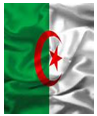 